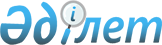 О проекте Закона Республики Казахстан "О внесении изменений и дополнений в некоторые законодательные акты Республики Казахстан по вопросам миротворческой деятельности"Постановление Правительства Республики Казахстан от 31 мая 2014 года № 591

      Правительство Республики Казахстан ПОСТАНОВЛЯЕТ:



      внести на рассмотрение Мажилиса Парламента Республики Казахстан проект Закона Республики Казахстан «О внесении изменений и дополнений в некоторые законодательные акты Республики Казахстан по вопросам миротворческой деятельности».      Премьер-Министр

      Республики Казахстан                       К. Масимов

Проект             

ЗАКОН РЕСПУБЛИКИ КАЗАХСТАН 

О внесении изменений и дополнений в некоторые

законодательные акты Республики Казахстан по

вопросам миротворческой деятельности

      Статья 1. Внести изменения и дополнения в следующие законодательные акты Республики Казахстан:



      1. В Закон Республики Казахстан от 21 июля 2007 года «Об экспортном контроле» (Ведомости Парламента Республики Казахстан, 2007 г., № 16, ст. 132; 2009 г., 18, ст. 84; 2010 г., 5, ст. 23; № 15, ст. 71; 2011 г., № 1, ст. 2; № 11, ст. 102; 2012 г., № 15, ст. 97; 2014 г., № 1, ст. 4):



      статью 9 дополнить пунктом 7-1 следующего содержания:

      «7-1. Ввоз на территорию (вывоз с территории) Республики Казахстан вооружения и военной техники, военно-технического имущества, специальной техники и специальных средств, необходимых для функционирования национального контингента или проведения миротворческой подготовки, осуществляются без применения запретов, ограничений, разрешений или лицензий и без взимания таможенных пошлин, налогов и иных сборов, на основании воинских пропусков, выдаваемых уполномоченным органом Республики Казахстан в области обороны.».



      2. В Закон Республики Казахстан от 16 февраля 2012 года «О воинской службе и статусе военнослужащих» (Ведомости Парламента Республики Казахстан, 2012 г., № 5, ст. 40; 2013 г., № 1, ст. 3; № 2, ст. 10; № 3. ст. 15; 14, ст. 72; № 16. ст. 83, Закон Республики Казахстан от 11 апреля 2014 года «О внесении изменений и дополнений в некоторые законодательные акты Республики Казахстан по вопросам гражданской защиты», опубликованный в газетах «Егемен Қазақстан» и «Казахстанская правда» 15 апреля 2014 года; Закон Республики Казахстан от 23 апреля 2014 года «О внесении изменений и дополнений в некоторые законодательные акты Республики Казахстан по вопросам деятельности органов внутренних дел», опубликованный в газетах «Егемен Қазақстан» и «Казахстанская правда» 25 апреля 2014 года):

      1) пункт 7 статьи 44 дополнить подпунктом 12) следующего содержания:

      «12) участия в миротворческой операции при проезде в район проведения операции и обратно.»;

      2) статью 49 дополнить частью четвертой следующего содержания:

      «По возвращению из миротворческой операции военнослужащие направляются в санаторно-курортные организации на территории Республики Казахстан на срок не менее семи календарных дней, но не более двадцати одних суток за счет средств Вооруженных Сил, других войск и воинских формирований Республики Казахстан в структуре которых они проходят воинскую службу.».



      Статья 2. Настоящий Закон вводится в действие по истечении десяти календарных дней после дня его первого официального опубликования.      Президент

      Республики Казахстан
					© 2012. РГП на ПХВ «Институт законодательства и правовой информации Республики Казахстан» Министерства юстиции Республики Казахстан
				